Associazione Sportiva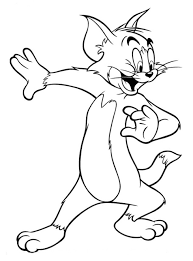 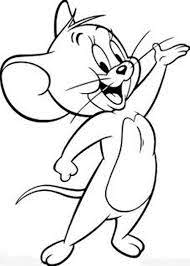 “MENS SANA IN CORPORE SANO”                     In collaborazione con il                comune di Vaiano CremascoOrganizza summer camp 2021 per bambini dai 3 agli 8 anni, dal 01 luglio al 13 agosto 2021, da lunedì a venerdì ore 08:00 - 17:00. Al termine del grest parrocchiale, si potranno iscrivere anche i bambini dai 9 agli 11 anni.Periodo01/07/2021 e 02/07/2021.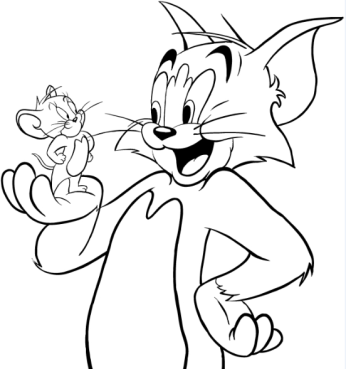 1° settimana dal 05/07/2021 al 09/07/2021.2° settimana dal 12/07/2021 al 16/07/2021.3° settimana dal 19/07/2021 al 23/07/2021.4° settimana dal 26/07/2021 al 30/07/2021.5° settimana dal 02/08/2021 al 06/08/2021.6° settimana dal 09/08/2021 al 13/08/2021.Tariffe79,90 euro a settimana per bambino quota residente Vaiano Cremasco.	Per i residenti i giorni 01 e 02 luglio avranno un costo totale di 29,90 euro in più.95,90 euro a settimana per bambino quota non residente Vaiano Cremasco.Per i non residenti i giorni 01 e 02 luglio avranno un costo totale di 39,90 euro in più.Da quest’anno sono previste due promozioni per i residenti:1) Promozione di un mese quota residente (4 settimane).Nella promozione mensile il costo sarà solamente di euro 269,90.2) Promozione di un mese e mezzo quota residente (6 settimane)Nella promozione un mese e mezzo il costo sarà solamente di euro 409,90.E due promozioni per i non residenti:1) Promozione di un mese quota non residente (4 settimane). Nella promozione mensile il costo sarà solamente di euro 339,90.2) Promozione di un mese e mezzo quota non residente (6 settimane)Nella promozione un mese e mezzo il costo sarà solamente di euro 509,90.Si ricorda che quest’anno, entrambe le quote saranno fatturate interamente dall’Associazione.Per i partecipanti al summer camp, che non hanno ancora pagato la quota associativa per l’anno 2021, è previsto il pagamento aggiuntivo di 10,00 euro oltre al costo del servizio.IscrizioniIl summer camp sarà avviato se il numero d’iscrizioni settimanali sarà di quaranta con priorità alle famiglie che certificano la loro difficoltà a rimanere a casa con i propri figli. Il numero di 40 bambini dovrà essere garantito per tutte le settimane del servizio.Le iscrizioni avverranno sia in presenza che in modalità online; i genitori dovranno compilare il modulo iscrizione (scaricabile dal sito internet del comune), e trasmetterlo via mail alle coordinatrici del summer camp Cristina Biasutti all’indirizzo cristina.biasutti@mens-sana-in-corpore-sano.it per la fascia di età 3-6 anni e Cristina Costi all’indirizzo cristina.costi@mens-sana-in-corpore-sano.it per la fascia di età 7-11 anni.Il periodo minimo d’iscrizione è di due settimane.PagamentoIl saldo dovrà avvenire unicamente tramite bonifico, pertanto non sarà più accettato il pagamento in contanti.Codice IBAN “Mens sana in corpore sano” – Associazione Sportiva:IT 80O0 3069 0960 6100 0001 4521  5 (dopo il numero 80 è indicata la lettera O)Nella causale del bonifico è necessario inserire:- nome e cognome del bambino;- corso al quale partecipa;- comune dove si svolge il corso;- anno di frequenza.Si ricorda che per poter richiedere la ricevuta di pagamento in amministrazione, è necessario aver effettuato prima il pagamento delle settimane di frequenza. Programma giornaliero- Entrata e accoglienza 8:00-9:00.- Merenda 9:00-9:30.- Attività della mattina 9:30-11:30.- Preparazione e igiene personale 11:30-12:00.- Pranzo 12:00-13:00.La gestione dell’area mensa, o comunque il consumo dei pasti, sarà effettuata in monoporzione, in vaschette separate unitamente a posate, bicchiere e tovagliolo monouso. In alcune strutture, il consumo dei pasti sarà tenuto in spazi chiusi pertanto il momento del pranzo sarà strutturato in modo da rispettare la distanza personale mantenendo l’omogeneità tra i gruppi e utilizzando più sale o sale più ampie. - Relax 13:00-14:00.- Attività pomeridiane 14:00-16:00.- Merenda 16:00-16:30.- Sistemazione, preparazione per l’uscita e preghiera 16:30-16:45;- Uscita 16:45-17:00;- Possibilità di uscita anticipata 13:15-13:30.Corredo necessarioUna borsa/zaino contenente i seguenti indumenti e accessori (solo per i più piccoli):- almeno un cambio completo (mutande, calze, pantaloni, maglietta, felpa);- cappellino da sole;- salvietta per asciugare le mani;- un cuscino per il dopo mensa;- bicchiere di plastica con il sacchettino da appendere;- una cartelletta per inserire i lavori dei bambini;-scrivere il nome del bambino in modo visibile.Norme Covid-19Di seguito sono riportati i comportamenti obbligatori da adottare a causa della situazione di emergenza dovuta al Covid-19:-le famiglie sottoscriveranno un patto con l’associazione sportiva Mens sana in corpore sano per il rispetto delle regole di gestione dei servizi ai fini del contrasto della diffusione del virus, secondo le prescrizioni del D.P.C.M. 17 maggio 2020 e delle presenti linee guida. Il patto è predisposto e riportato nell’allegato A;-le famiglie attesteranno le condizioni di salute dei minori compilando l’allegato B;-le condizioni di salute del personale impiegato sono attestate sulla scorta dell’allegato C;-la mascherina di protezione delle vie aeree sarà utilizzata da tutto il personale e dai bambini e ragazzi sopra i 6 anni di età;-l’associazione sportiva metterà a disposizione idonei dispenser di soluzione idroalcolica per la frequente igiene delle mani in tutti gli ambienti, in particolare nei punti di ingresso e di uscita;-I minori con disabilità avranno un rapporto numerico operatore - minore di 1 a 1; -Il rapporto fra personale impiegato e minori rispetterà i criteri indicati dalla normativa: 1:5 per bambini da 3 a 5 anni;1:7 per i bambini da 6 a 11 anni;-la composizione dei gruppi di minori e accompagnatori sarà il più possibile stabile nel tempo, evitando attività di intersezione fra gruppi diversi;-le famiglie devono accompagnare e riprendere i figli con ingressi ed uscite scaglionate di almeno 5/10 minuti e, dove possibile, differenziare i punti di entrata ed uscita;-le presenze di bambini e ragazzi verranno giornalmente segnate su apposito registro;-prima di entrare nel summer camp, i bambini singolarmente devono accedere nella zona “triage”;-lo staff è tenuto ad utilizzare le mascherine protettive; -i bambini e ragazzi sopra i 6 anni d’età dovranno indossare le mascherine protettive;-le famiglie dovranno provvedere all’acquisto di: pennarelli (12 colori), pastelli (12 colori), forbici, matite, temperino e rispettivo sacchettino con il nome del bambino. Ogni venerdì (fine della settimana) il sacchettino, contenente il materiale, dovrà essere ritirato e portato a casa per igienizzarlo;-l’associazione sportiva inviterà il personale, le famiglie e il proprio nucleo famigliare all’auto-monitoraggio delle condizioni di salute;-se durante la frequenza al centro i minori o gli operatori dovessero manifestare i sintomi da infezione da COVID-19 (es. tosse, raffreddore, congiuntivite, febbre) saranno momentaneamente isolati e non dovranno recarsi al Pronto Soccorso. L’associazione sportiva informerà la famiglia in caso di minore e in ogni caso comunicherà tempestivamente tale circostanza all’Agenzia di Tutela della Salute territorialmente competente la quale fornirà le opportune indicazioni al gestore e alla persona interessata. Nel caso di adulto o minore positivo, il minore o l’adulto non potranno essere riammessi al summer camp fino ad avvenuta e piena guarigione certificata secondo i protocolli previsti;-divieto di giornate speciali e feste. Nella zona triage la responsabile del centro, indossando apposita mascherina e guanti è responsabile di:-domandare ai genitori se il bambino ha manifestato sintomi di stati febbrili, tosse, difficoltà respiratorie;-osservare segni di rossore sulle gote, spossatezza, difficoltà respiratorie, irritabilità;-igienizzare le mani dei bambini con acqua e sapone o gel disinfettante;-verificare la temperatura corporea, a tutti gli operatori, i minori e i rispettivi genitori/accompagnatori con termometri digitali senza contatto, se superiore a 37 gradi, il minore non potrà accedere al summer camp e il genitore/accompagnatore sarà informato della necessità di contattare il proprio medico curante;- in caso di febbre del genitore/accompagnatore il minore non potrà accedere al servizio;-una volta ultimate le procedure la responsabile accompagnerà il minore all’interno della struttura senza genitore/accompagnatore nel rispettivo gruppo.L’Associazione garantisce, prima dell’inizio del centro, una formazione professionale ai rispettivi collaboratori per il rispetto dei protocolli nazionali contro il COVID 19.Importante-Non è consentito l’utilizzo di telefoni cellulari durante la giornata.-È sconsigliato lasciare denaro ai bambini durante la giornata al centro.-L’assunzione e la somministrazione di farmaci ai bambini in custodia al personale è di norma vietata. Pertanto chiediamo alle famiglie di farsi carico della responsabilità presentandosi in oratorio, previa comunicazione alle educatrici, somministrando il farmaco al minore.-I menù settimanali sono esposti in bacheca all’inizio di ogni settimana.-Se il minore dovesse avere allergie e/o intolleranze alimentari è necessario presentare la fotocopia della carta del medico curante.-In caso di uscite anticipate o di prelievi effettuati da persone diverse dai genitori, è necessario presentare una delega accompagnata da un documento d’identità, previo preavviso telefonico.-Se a causa di malattia, il bambino non dovesse frequentare l’intera settimana, è possibile recuperarla concordando il recupero con le coordinatrici.-Per poter partecipare al summer camp è necessario essere soci dell’Associazione Sportiva “Mens sana in corpore sano” ed essere in regola con la quota associativa anno 2021.Informazioni summer campCristina Biasutti 328-3127804 per la fascia di età dai 3 ai 6 anni da lunedì a venerdì ore 09:00-18:00 e il sabato ore 09:00-13:00. Dott. ssa Cristina Costi 347-0545797 per la fascia di età dai 7 agli 11 annida lunedì a venerdì ore 17:00-20:00.Informazioni ricevute di pagamentoDott.ssa Anna Bertolasi amministrazione@mens-sana-in-corpore-sano.itModulo d’iscrizioneIo sottoscritto (nome e cognome)………………………………………………………………………………………………Nato/a………………………………………………………………………(……………) il …………………………………………………Residente  a………………………………………………………………………………………………………………………(……………)Indirizzo…………………………………………………………………………………………………………………n………………………Codice Fiscale……………………………………………………………………………………………………………………………………Telefono………………………………………………………………………………………………………………………………………………e-mail……………………………………………………………………………………………………………………………………………………Genitore o esercente la potestà genitoriale di:(nome e cognome minore) ………………………………………………………………………………………………………………Nato a ………………………………………………………………………………(……………) il……………………………………………Codice Fiscale……………………………………………………………………………………………………………………………………ISCRIVO MIO/A FIGLIO/A Al SUMMER CAMP DI VAIANO CREMASCO 2021 ORGANIZZATO DALL’ASSOCIAZIONE SPORTIVA “MENS SANA IN CORPORE SANO”. Documenti da portare:fotocopia carta d’identità e Codice Fiscale genitore e bambino; per intolleranze e allergie allegare fotocopia certificato medico; per diete speciali legate a motivi religiosi o a scelte di carattere etico (per esempio dieta vegetariana) allegare autodichiarazione. Frequenza scelta01/07/2021 e 02/07/20211° settimana dal 05/07/2021 al 09/07/20212° settimana dal 12/07/2021 al 16/07/20213° settimana dal 19/07/2021 al 23/07/20214° settimana dal 26/07/2021 al 30/07/20215° settimana dal 02/08/2021 al 06/08/20216° settimana dal 09/08/2021 al 13/08/2021Nell’anno 2021 ho già pagato la quota associativa della “Mens sana in corpore sano”SiNoIscrivo mio/a figlio/a al:summer camp per i piccoli 3-6 annisummer camp per i grandi 7-11 anniVoglio utilizzare la promozione di 4 settimane SiNoVoglio utilizzare la promozione di 6 settimane SiNoIo sottoscritto genitore o esercente la potestà genitoriale del minore iscritto, sotto la propria responsabilità ai sensi del DPR n. 445 del 2000 e consapevole delle sanzioni penali previste per le ipotesi di falsità in atti e dichiarazioni mendaci dichiara inoltre:che il minore sopra indicato ha effettuato tutte le vaccinazioni obbligatorie;che il minore sopra indicato è in possesso di tessera sanitaria;che il minore sopra indicato è soggetto alle seguenti allergie (allegare fotocopia certificato medico);che il minore sopra indicato deve seguire una dieta speciale (segnalare la dieta da seguire, specificando eventuali intolleranze o allergie).No maiale                                       No pesce No latticiniNo carni rosseCeliachiaVegetarianaAltro………………………………………………………………………………………………….La mancata dichiarazione comporterà automaticamente il ricorso alla dieta normale; in caso di mancata o lacunosa compilazione del presente paragrafo verrà somministrata la dieta normale e l’organizzazione sarà sollevata da ogni responsabilità.        Data                                                                                  Firma…………………………….                                               …………………………………………….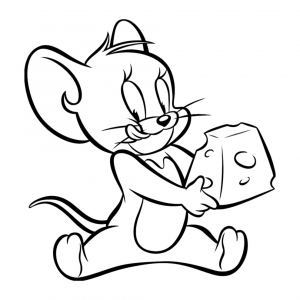 Io sottoscritto/a ……………………………………………………………………………………………………………………………padre/madre di ……………………………………………………………………………………………………………………………… DICHIARODi effettuare l’intero pagamento tramite bonifico entro una settimana dalla data d’iscrizione.Il minore frequenterà nel periodo indicato. Nell’eventualità in cui il minore decida di non frequentare, la quota non potrà essere rimborsata.Autorizzo gli educatori a spalmare la crema solare a mio/a figlio/a se necessario.L’Associazione garantirà il rispetto dei protocolli nazionali adottati per la situazione di emergenza contro il Covid-19, pur tuttavia non si garantisce il rischio zero di contagio. In caso di contagio da Covid-19, e/o altra malattia declinerò ogni responsabilità presente e futura nei confronti dell’Associazione.Se durante la frequentazione al summer camp, mio/a figlio/a si dovesse infortunare, non riterrò l’Associazione responsabile.Nell’eventualità in cui mio/a figlio/a danneggi volontariamente o accidentalmente la struttura dove si svolge il summer camp, l’intero risarcimento del danno sarà a carico mio.Di essere a conoscenza che mio/a figlio/a è socio/a dell’Associazione Sportiva “Mens sana in corpore sano”.L’Associazione Sportiva “Mens sana in corpore sano” s’impegna a restituire il denaro versato nel caso in cui il summer camp non sarà attivato per mancanza di iscritti.Data                                                                 Firma     ……………………………                                        ………………………………………………Liberatoria per utilizzo immagini minorenniIo sottoscritto (nome e cognome)……………………………………………………………………………………………………………Nato/a………………………………………………………………(…………) il …………………………Residente  a……………………………………………………………………………………………………………………………………(…………)Indirizzo…………………………………………………………………………………………………………………………………n……………………Codice Fiscale………………………………………………………………………………………………………………………………………………Genitore o esercente la potestà genitoriale di:(nome e cognome minore) …………………………………………………………………………………………………Nato a ………………………………………………………………………(…………) il……………………………Codice Fiscale………………………………………………………………………………………………………………………AUTORIZZOaffinché il minore di cui sopra partecipi e sia ripreso in registrazioni video, audio e fotografiche, o altri materiali audiovisivi contenenti l'immagine (anche in primo piano), il nome e la voce, da soli, con i compagni, con educatrici, durante lo svolgimento di attività educative didattiche e progettuali organizzate dall’Associazione Sportiva “Mens sana in corpore sano” dando il pieno consenso alla possibile diffusione delle stesse su carta stampata, brochure, volantini pubblicitari e pagine social, utilizzati esclusivamente per documentare e divulgare le attività della “Mens sana in corpore sano” tramite nuovi lavori, pubblicazioni, mostre, corsi di formazione, seminari, convegni e altre iniziative promosse dall’Associazione anche in collaborazione con altri enti.La presente autorizzazione non consente l'uso dell’immagine in contesti che pregiudichino la dignità personale ed il decoro del minore e comunque per uso e/o fini diversi da quelli sopra indicati. Inoltre, Il titolare tratterà i dati personali per il tempo necessario per adempiere alle finalità di cui sopra.Sollevano i responsabili dell’evento da ogni responsabilità inerente un uso scorretto dei dati personali forniti e delle foto da parte di terzi.Data …… / …… /…………                                                                      Firma………………………………………Legislazione vigente riguardante il diritto alla privacy e la pubblicazione di materiale video/fotografico (web incluso). Codice della Privacy 196/2003 e provvedimenti conseguenti D.Lgs. 10 agosto 2018, n. 101 e il prevalente GDPR 679/16. Qualora l'immagine di una persona o dei genitori, del coniuge o dei figli sia stata esposta o pubblicata fuori dei casi in cui l'esposizione o la pubblicazione è dalla legge consentita, ovvero con pregiudizio al decoro o alla reputazione della persona stessa o dei detti congiunti, l'autorità giudiziaria, su richiesta dell'interessato, può disporre che cessi l'abuso, salvo il risarcimento dei danni. Codice Civile - Art. 316 (Esercizio della potestà dei genitori). Il figlio è soggetto alla potestà dei genitori sino all'età maggiore o alla emancipazione. La potestà è esercitata di comune accordo da entrambi i genitori. Il trattamento di dati personali da parte di privati o di enti pubblici economici è ammesso solo con il consenso espresso dell'interessato. Il consenso è validamente prestato solo se è espresso liberamente e specificamente in riferimento ad un trattamento chiaramente individuato e se è documentato per iscritto. Allegato A -PATTO TRA L’ENTE GESTORE E LE FAMIGLIA circa le misure organizzative, igienico-sanitarie e ai comportamenti individuali volti al contenimento della diffusione del contagio da Covid-19 Il sottoscritto _______________________________ , responsabile del summer camp ____________________________,realizzato presso la sede ____________________________ e il/la signor/a _ _____________ _, in qualità di genitore o titolare della responsabilità genitoriale) di _____________________________ , nato/a a ______ (___ ), residente in __________________ _,via_ __________________e domiciliato in ________________ , via __________________________________ , Sottoscrivono il seguente patto per la frequenza del minore al summer camp. In particolare, il genitore (o titolare di responsabilità genitoriale) dichiara: - di essere a conoscenza delle misure di contenimento del contagio vigenti alla data odierna; - che il figlio/a, o un convivente dello stesso all’interno del nucleo familiare non è sottoposto alla misura della quarantena ovvero che non è risultato positivo al COVID-19; - di impegnarsi a trattenere il proprio figlio/a al domicilio in presenza di febbre superiore a 37,5° o di altri sintomi (es. tosse, raffreddore, congiuntivite) e di informare tempestivamente il pediatra e il gestore del centro estivo della comparsa dei sintomi o febbre; - di essere consapevole ed accettare che il proprio figlio/a sia sottoposto a misurazione della febbre con termometro senza contatto prima dell’accesso al centro e che, in caso di febbre superiore ai 37,5° o di presenza delle altre sintomatologie sopra citate, non potrà essere ammesso al centro estivo e rimarrà sotto la sua responsabilità; - di essere consapevole ed accettare che, in caso di insorgenza di febbre superiore a 37,5° o di altra sintomatologia (tra quelle sopra riportate), l’Ente Gestore provvede all’isolamento immediato del minore e ad informare immediatamente l’Agenzia di Tutela della Salute nonché i familiari; - di essere consapevole che il proprio figlio/a dovrà rispettare le indicazioni igienico sanitarie all’interno del centro nonché le altre regole finalizzate alla prevenzione del contagio da Covid-19; - di essere stato adeguatamente informato dagli organizzatori del centro estivo di tutte le disposizioni organizzative e igienico sanitarie per la sicurezza e per il contenimento del rischio di diffusione del contagio da Covid-19 ed in particolare: • delle disposizioni per gli accessi e l’uscita dal centro; • di non poter accedere, se non per situazioni di comprovata emergenza, all’area del centro estivo, durante lo svolgimento delle attività ed in presenza dei bambini; - di essere consapevole che nello svolgimento della procedura di triage è tenuto a informare l’operatore all’ingresso sullo stato di salute corrente del bambino o dell’adolescente, in particolare dichiarando se ha avuto sintomi quali febbre, difficoltà, respiratorio o congiuntivite. In particolare, il gestore dichiara: - di aver fornito, contestualmente all’iscrizione, puntuale informazione rispetto ad ogni dispositivo organizzativo e igienico sanitario adottato per contenere la diffusione del contagio da Covid-19 e di impegnarsi, durante il periodo di frequenza al centro estivo, a comunicare eventuali modifiche o integrazioni delle disposizioni; - che per la realizzazione del centro estivo si avvale di personale adeguatamente formato sulle procedure igienico sanitarie di contrasto alla diffusione del contagio. Il personale stesso si impegna ad osservare scrupolosamente ogni prescrizione igienico sanitaria e a recarsi al lavoro solo in assenza di ogni sintomatologia riferibile al Covid-19; - di impegnarsi a realizzare le procedure di triage all’ingresso e ad adottare tutte le prescrizioni igienico sanitarie previste dalla normativa vigente, tra cui le disposizioni circa il distanziamento; - di non promuovere attività che comportino il contatto tra diversi gruppi di bambini nei quali è organizzato il centro estivo; - di attenersi rigorosamente e scrupolosamente, nel caso di acclarata infezione da Covid-19 da parte di un bambino o adulto frequentante il centro estivo, a ogni disposizione dell’autorità sanitaria locale Il genitore 							            Il responsabile del summer camp (o titolare della responsabilità genitoriale) 					------------------------------------------------------				 ------------------------------------------ALLEGATO BAUTODICHIARAZIONE AI SENSI DELL’ART. 47 D.P.R. N. 445/2000 Minori che frequentano il centro Il sottoscritto ______________________________________________, nato il ____/ ____ /_____ a__________________________ (______), residente in __________________________ (______), Via ___________________________________, Tel. _____________________________________, Cell.______________________________email__________________________________________, in qualità di __________________________ del minore __________________________________ DICHIARA SOTTO LA PROPRIA RESPONSABILITÀ 1) di essere a conoscenza degli impegni assunti con la sottoscrizione del patto di corresponsabilità; 2) di essere a conoscenza delle misure di contenimento del contagio vigenti, con particolare riferimento alle limitazioni della mobilità personale individuate dal D.L. 33 del 16 maggio 2020 e dal DPCM 17 maggio 2020 (da modificare in caso di successivi DPCM dopo il 14 giugno); 3) che il figlio o un convivente dello stesso all’interno del nucleo familiare non è o è stato COVID-19 positivo accertato ovvero è stato COVID 19 positivo accertato e dichiarato guarito a seguito di duplice tampone negativo; 4) che il figlio o un convivente dello stesso all’interno del nucleo familiare non è sottoposto alla misura della quarantena obbligatoria o precauzionale; 5) che il figlio o un convivente dello stesso all’interno del nucleo familiare non ha avuto negli ultimi 14 giorni contatti con soggetti risultati positivi al COVID-19; 6) che il figlio o un convivente dello stesso all’interno del nucleo familiare non presenta sintomi influenzali (tosse, febbre superiore a 37,5°) previsto dall’art. 1, c. 1, lett. a) del DPCM 17 maggio 2020 e che in caso di insorgere degli stessi nel minore durante la giornata sarà propria cura provvedere a riportarlo tempestivamente presso il proprio domicilio; 7) di essere a conoscenza delle sanzioni previste dal combinato disposto dell’art. 2 del D.L. 33 del 16 maggio 2020 e del DPCM 17 maggio 2020. In fede Firma del dichiarante Data _________________________ _________________________ Il presente modulo sarà conservato da__________________________________________________, nel rispetto della normativa sulla tutela dei dati personali, fino al termine dello stato di emergenza sanitaria.ALLEGATO CAUTODICHIARAZIONE AI SENSI DELL’ART. 47 D.P.R. N. 445/2000 Personale dipendente / volontario Il sottoscritto ______________________________________________, nato il ____/ ____ /_____ a________________________ (______), residente in ____________________________ (______), Via ___________________________________, Tel. _____________________________________, Cell.______________________________email__________________________________________, DICHIARA SOTTO LA PROPRIA RESPONSABILITÀ 1) di essere a conoscenza delle misure di contenimento del contagio vigenti, con particolare riferimento alle limitazioni della mobilità personale individuate dal D.L. 33 del 16 maggio 2020 e dal DPCM 17 maggio 2020 (da modificare in caso di successivi DPCM dopo il 14 giugno); 2) di non essere o essere stato COVID-19 positivo accertato ovvero di essere stato COVID 19 positivo accertato e dichiarato guarito a seguito di duplice tampone negativo; 3) di non essere sottoposto alla misura della quarantena obbligatoria o precauzionale; 4) di non aver avuto negli ultimi 14 giorni contatti con soggetti risultati positivi al COVID-19; 5) di essere a conoscenza dell’obbligo di rimanere al proprio domicilio in presenza di sintomi influenzali (tosse, febbre superiore a 37,5°) previsto dall’art. 1, c. 1, lett. a) del DPCM 17 maggio 2020; 6) di essere a conoscenza delle sanzioni previste dal combinato disposto dell’art. 2 del D.L. 33 del 16 maggio 2020 e del DPCM 17 maggio 2020. Con la firma di questo documento il sottoscritto si impegna, inoltre, a comunicare tempestivamente eventuali variazioni del proprio stato di salute, con particolare riferimento alle ipotesi contenute nei punti sopra elencati della presente autodichiarazione. Si assumere infine l’impegno, in caso di mutamenti del proprio stato di salute e dello stato di benessere fisico nel corso dell’attività lavorativa, di tenersi lontano dai minori/ragazzi a lui affidati e dal resto del personale, e, nel contempo, di avvisare tempestivamente il responsabile del camp. Appena sussistano le condizioni si avrà cura di raggiungere il proprio domicilio e consultare il proprio medico. La ripresa dell'attività potrà avvenire solo con il ritrovato completo benessere. In fede Firma del dichiarante Data ________________________ _________________________ Il presente modulo sarà conservato da__________________________________________________, nel rispetto della normativa sulla tutela dei dati personali, fino al termine dello stato di emergenza sanitaria.Contatti telefonici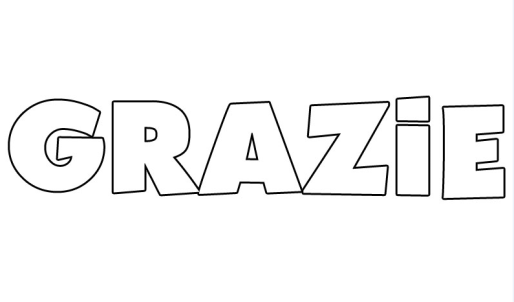 Nome e CognomeParentelaNumero di telefono……………………………………..………………………………………………………………………………..…………………………………......……………………………………..………………………………………………………………………………..…………………………………......……………………………………..………………………………………………………………………………..…………………………………......……………………………………..………………………………………………………………………………..…………………………………......……………………………………..………………………………………………………………………………..…………………………………......……………………………………..………………………………………………………………………………..…………………………………......